CommunismAll workers should labor together & share equally. The economy is run for the benefit of all citizensAll major decisions on production, distribution & resource use are made by the government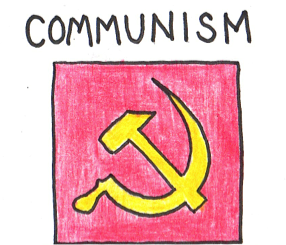 National ownership of all land, factors, farms, and resources; of private property ownershipThe goal is a classless society – equality among all members